Publicado en Valencia el 28/07/2020 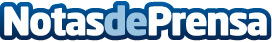 Proceso y usos para el hormigón impreso según TOT REFORMASComentan los diversos usos que se le pueden dar al hormigón impreso, así como ventajas, desventajas y comparativa con los materiales más usados para trabajar el suelo de concretoDatos de contacto:Lorenahttps://totreformas.eu/+34 961 011 313Nota de prensa publicada en: https://www.notasdeprensa.es/proceso-y-usos-para-el-hormigon-impreso-segun Categorias: Bricolaje Construcción y Materiales http://www.notasdeprensa.es